RESULTADO – TOMADA DE PREÇO0231512EM53178HEMU2O Instituto de Gestão e Humanização – IGH, entidade de direito privado e sem fins lucrativos, classificadocomo Organização Social, vem tornar público o resultado da Tomada de Preços, com a finalidade deadquirir bens, insumos e serviços para o HEMU - Hospital Estadual da Mulher, com endereço à Rua R-7, S/N, Setor Oeste, Goiânia, CEP: 74.125-090.Art. 10º Não se exigirá a publicidade prévia disposta no artigoII. EMERGÊNCIA: Nas compras ou contratações realizadas em caráter de urgência ou emergência,caracterizadas pela ocorrência de fatos inesperados e imprevisíveis, cujo não atendimento imediato sejamais gravoso, importando em prejuízos ou comprometendo a segurança de pessoas ou equipamentos,reconhecidos pela administração.Bionexo do Brasil LtdaRelatório emitido em 14/12/2023 17:57CompradorIGH - HEMU - Hospital Estadual da Mulher (11.858.570/0002-14)Rua R 7, esquina com Av. Perimetral s/n - Setor Oeste - GOIÂNIA, GO CEP: 74.530-020Relação de Itens (Confirmação)Pedido de Cotação : 326100576COTAÇÃO Nº 53178 MATERIAL MEDICO - HEMU DEZ/2023Frete PróprioObservações: -*PAGAMENTO: Somente a prazo e por meio de depósito em conta PJ do fornecedor. *FRETE: Só serão aceitaspropostas com frete CIF e para entrega no endereço: RUA R7 C/ AV PERIMETRAL, SETOR COIMBRA, Goiânia/GO CEP: 74.530-020,dia e horário especificado. *CERTIDÕES: As Certidões Municipal, Estadual de Goiás, Federal, FGTS e Trabalhista devem estarregulares desde a data da emissão da proposta até a data do pagamento. *REGULAMENTO: O processo de compras obedecerá aoRegulamento de Compras do IGH, prevalecendo este em relação a estes termos em caso de divergência.Tipo de Cotação: Cotação EmergencialFornecedor : Todos os FornecedoresData de Confirmação : TodasValidadedaProposta PagamentoCondiçõesdeFaturamento Prazo deFornecedorFreteObservaçõesMínimoEntregaComercial CirurgicaRioclarense Ltda- SPJAGUARIÚNA - SP1dias após1Usuário Ws Rioclarense - (19)R$ 500,000014/12/202330 ddlCIF-confirmação3522-5800bionexo@rioclarense.com.brMais informaçõesDMI Material MedicoHospitalar LtdaGOIÂNIA - GODilamar Tome da Costa - (62)2dias após23R$ 300,0000R$ 300,000025/12/202318/12/202330 ddl30 ddlCIFCIFnullconfirmação3541-3334dmigyn@hotmail.comMais informaçõesEllo Distribuicao Ltda - EppGOIÂNIA - GOWebservice Ello Distribuição -(62) 4009-2100comercial@ellodistribuicao.com.brMais informaçõesPEDIDO SOMENTE SER? ATENDIDO A PRAZOMEDIANTE ANALISE DE CREDITO VALIDA??O DODEPARTAMENTO FINANCEIRO E A CONFIRMA??ODE DISPONIBILIDADE DO ESTOQUE CONTATO DOVENDEDOR: (62)99499 17141 dias apósconfirmaçãoTELEVENDAS3@ELLODISTRIBUICAO.COM.BRGleidson Rodrigues RanulfoEireli - EppGOIÂNIA - GOGleidson Rodrigues Ranulfo - 622dias após456R$ 300,0000R$ 200,0000R$ 150,000014/12/202314/12/202315/12/202330 ddl30 ddl30 ddlCIFCIFCIFnullnullnullconfirmação3093-5116diagnostica.go@hotmail.comMais informaçõesH M BorgesGOIÂNIA - GOHarley Borges - 62 3581-0361vitalmedgo@gmail.comMais informações2dias apósconfirmaçãoPablo Ferreira Dos Santos04079917198GOIÂNIA - GO1dias apósPablo Ferreira Santos -confirmação6238771635pasan@pasanhospitalar.comMais informaçõesProgramaçãode EntregaPreço PreçoUnitário FábricaProdutoCódigoFabricanteEmbalagem FornecedorComentárioJustificativaRent(%) Quantidade Valor Total UsuárioRosana DeOliveiraMouraComercialCirurgicaRioclarenseLtda- SP;- Med CenterNão atende ascondições de 35,4000 0,0000pagamento.AGULHA P/ ANESTESIAPERIDURAL N 17G -UNIDADEAGULHA PERIDURALTUOHY 17GX3 1/2C/25UN 408358, BDR$R$R$885,0000437805-PC-25 Unidade12/12/202314:08;- CM eSensorial Nãorespondeu o e-mail dehomologação.- HDL, MedCenter,Rosana DeOliveiraMouraComercialCirurgicaRioclarenseLtda- SPAPARELHO DEBARBEAR DESC PCTC/5UN, MAXICORAPARELHO P/ TRICOTOMIADESCARTAVEL - UNIDADER$R$R$109,000061263-PACOTE-100 Unidade1,0900 0,0000Logmed E12/12/202314:08Coop.UnimedRS Não atendeas condiçõesde pagamento.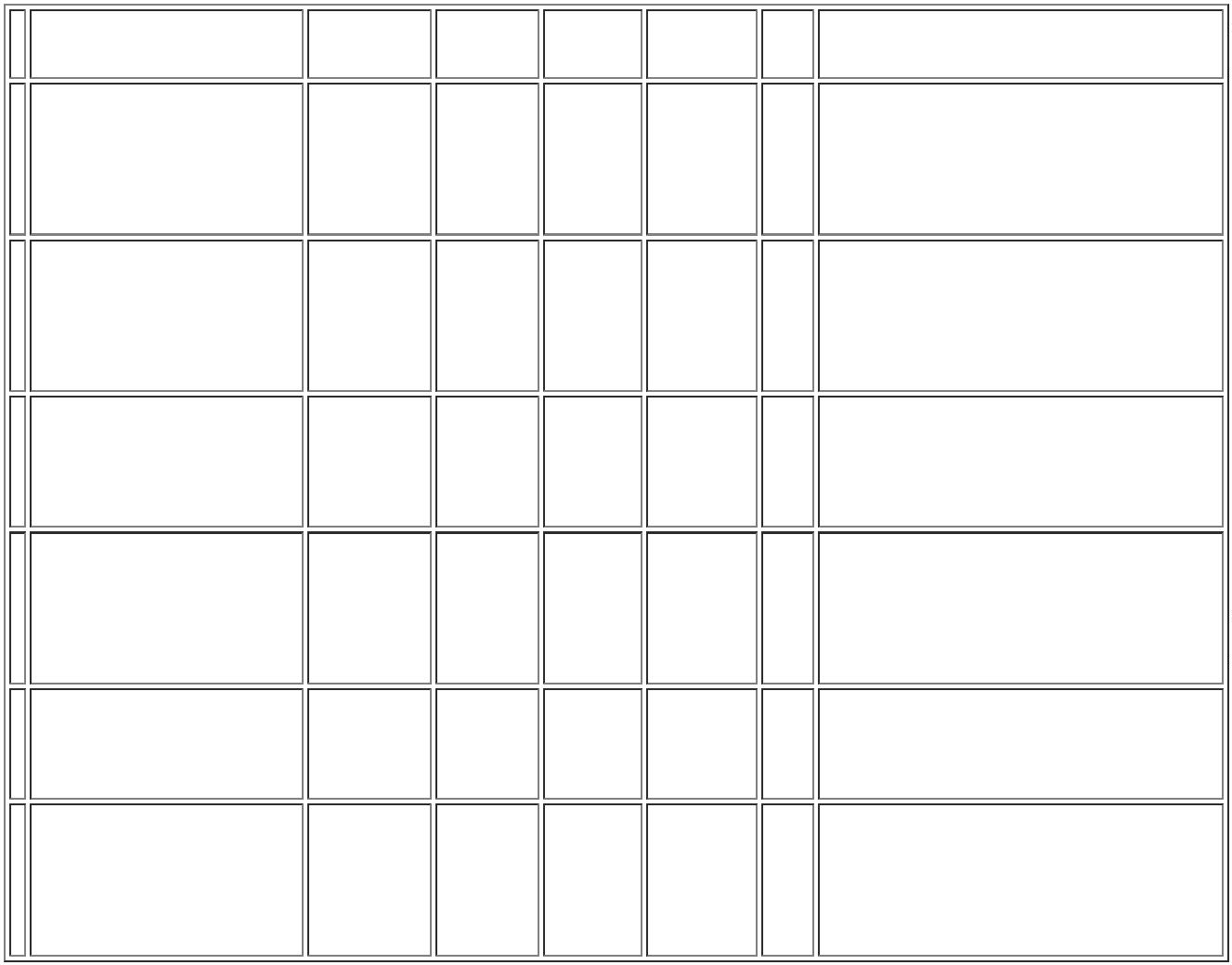 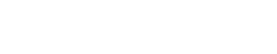 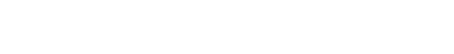 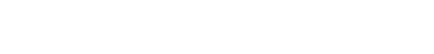 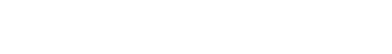 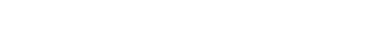 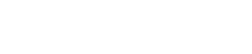 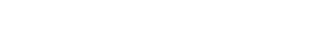 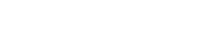 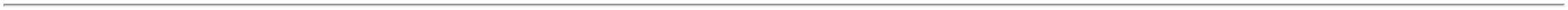 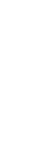 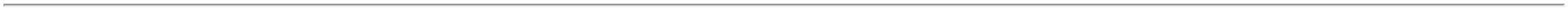 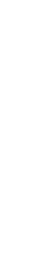 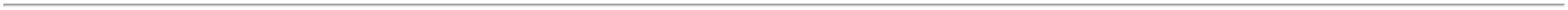 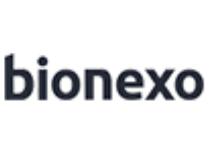 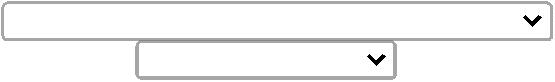 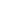 ;- Ortom,Sensorial eGlobal Nãorespondeu o e-mail dehomologação.- Logmed,Polar Fix,Cirúrgica SãoJosé eRosana DeOliveiraMouraATADURA DE CREPEComercialCirurgicaRioclarenseLtda- SPATADURA CREPE NAOESTERIL 10CM 13 FIOS -UNIDADE13F 10CMX4,5M E04PCT C/12UN,R$R$R$302,4000742540---504 Unidade0,6000 0,0000AMERICA MEDICAL12/12/202314:08MedicamentalNão atende ascondições depagamento.;- Medilar,Megamix, MedCenter,Hospfar,CATETER INTRAVENOSOPERIFÉRICO Nº24DISPOSITIVO SEGURANÇA -Dimaster eGo.Med Nãoatende asRosana DeOliveiraMoura>ATOXICO, APIROGENICO,ESTÉRIL, EMBALADOcondições depagamento. -T. D. & V,Sensorial eNão respondeuo e-mail dehomologação.- DMICATETERANGIOCATH 24G,75 CX C/200UN8833614, BDComercialCirurgicaRioclarenseLtda- SPR$R$R$17INDIVIDUALMENTE. COMRG. MS. DEVERÁ CONTERDISPOSITIVO DESEGURANÇA QUE ATENDA ANR 32 E PORTARIA19690-PC-2000 Unidade02,2500 0,00004.500,0000312/12/202314:081748/2011 - UNIDADERepondeuincorretamenteo itemsolicitado.Rosana DeOliveiraMouraCOMPRESSA DEGAZE SOFT HERIKA11F 7,5X7,5C/800ENV C/10,AMERICA MEDICALComercialCirurgicaRioclarenseLtda- SP;- DispomedNão respondeuo e-mail deCOMPRESSA GAZE0 7.5X7.5CM ESTERIL 11F PCT 380790 UNID - PACOTER$R$R$22--CAIXACAIXA--27000 Pacote700 Unidade0,0550 0,00001.485,00001homologação.12/12/202314:08Rosana DeOliveiraMouraMULTIVIAS C/2VIASC/CLAMP NEONATALC/20UN 363005,ComercialCirurgicaRioclarenseLtda- SPDISPOSITIVO NEONATAL 2VIAS Y EM SILICONE -UNIDADER$R$R$437917-3,1000 0,00002.170,0000CREMER/EMBRAMED12/12/202314:08;- Hospfar,Med Center,Medilar, HDL,Dimaster eCirúrgica SãoJosé NãoRosana DeOliveiraMouraESPARADRAPO10CMX4,5MPROCITEX CX C/36UN - 663006,CREMERComercialCirurgicaRioclarenseLtda- SPESPARADRAPO 100%ALGODAO 10CM X 4.5M -R$R$R$2812888-CAIXA-atende as500 Rolo9,6800 0,00004.840,0000>RL C/4,5Mcondições depagamento. -Sensorial Nãorespondeu o e-mail de12/12/202314:08homologação.;- Med Centere DimasterRosana DeOliveiraMouraFILTRONão atende ascondições depagamento. -MedFuturaNão respondeuo e-mail deComercialCirurgicaRioclarenseLtda- SPFILTRO ELET HME+ANTBAC5 PORTA MONITOR NEONATAL 37968UNIDADEBACTERIANO VIRALNEO DESC C/TUBOFLEX C/50UN, BECARER$R$R$468,00003-CAIXA-50 Unidade9,3600 0,0000-12/12/202314:08homologação.LUVA CIRURGICA ESTERIL N.5 -> CONFECCIONADA EM7LATEX NATURAL, FORMATOANATÔMICO COM ALTASENSIBILIDADE TATIL, COMBAINHA OU OUTRODISPOSITIVO CAPAZ DEASSEGURAR SEU AJUSTE,USO ÚNICO TEXTURAUNIFORME, BOA;- SulmedicEireli Nãorespondeu o e-mail dehomologação.- Megamix,Belive, Hospfar 1,3600 0,0000e Cirúrgica SãoJosé NãoRosana DeOliveiraMouraLUVA CIRURGICAESTERIL 7,5 LISA CXC/200PARES -SANRO LIS, LATEXSAO ROQUEELASTICIDADE,ComercialCirurgicaRioclarenseLtda- SPRESISTÊNCIA A TRAÇÃO,COMPR. MIN. DE 265 MM.LUBRIF C/POBIOABSORVIVEL,ATOXICO,QUE NAO CAUSE DANO AOORGANISMO ,R$R$R$43381-CAIXA-3000 Pares4.080,000012/12/202314:08atende ascondições deESTERILIZAÇÃO P/ RAIOGAMA OU OXIDO DEpagamento.ETILENO. EMBALADA EIDENTIFICADA DE ACORDOCOM A NBR 13.391/ 95 E NR6DO MINIST. TRAB. E MINDA SAUDE44 LUVA CIRÚRGICA ESTÉRIL N 383.0 -> CONFECCIONADA EMLATEX NATURAL, FORMATOANATÔMICO COM ALTASENSIBILIDADE TATIL, COMBAINHA OU OUTRO-LUVA CIRURGICAESTERIL 8,0 LISA CXC/200PARES -SANRO LIS, LATEXSAO ROQUECAIXAComercialCirurgicaRioclarenseLtda- SP-;- SulmedicLtda Nãorespondeu o e-mail dehomologação.- Megamix,Belive eCirúrgica SãoJosé NãoR$R$600 ParesR$816,0000Rosana DeOliveiraMoura81,3600 0,000012/12/202314:08DISPOSITIVO CAPAZ DEASSEGURAR SEU AJUSTE,USO UNICO TEXTURAUNIFORME, BOAatende asELASTICIDADE,condições depagamento.RESISTENCIA A TRAÇÃO,COMPR. MIN. DE 265 MM.LUBRIF C/PO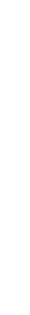 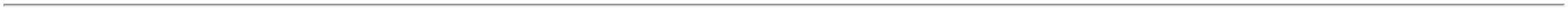 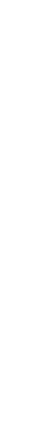 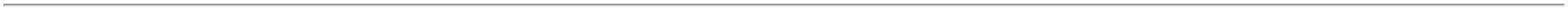 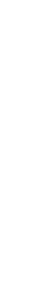 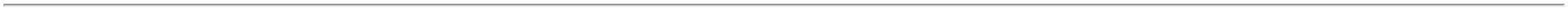 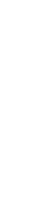 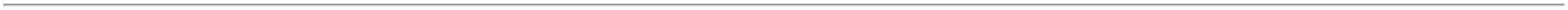 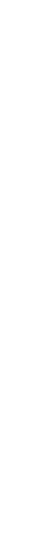 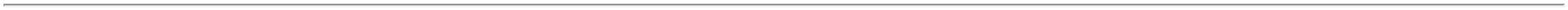 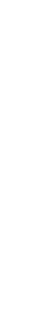 BIOABSORVIVEL,ATOXICO,QUE NAO CAUSE DANO AOORGANISMO ,ESTERILIZAÇÃO P/ RAIOGAMA OU OXIDO DEETILENO. EMBALADA EIDENTIFICADA DE ACORDOCOM A NBR 13.391/ 95 E NR6DO MINIST. TRAB. E MINDA SAUDELUVA CIRÚRGICA ESTÉRILN6,5 -> CONFECCIONADAEM LATEX NATURAL,FORMATO ANATÔMICO COMALTA SENSIBILIDADE TATIL,COM BAINHA OU OUTRODISPOSITIVO CAPAZ DEASSEGURAR SEU AJUSTEADEQUADO, DE USO ÚNICO,TEXTURA UNIFORME, BOAELASTICIDADE,RESISTÊNCIA A TRAÇÃO,COMPR. MIN. DE 265 MM.LUBRIF C/POBIOABSORVIVEL, ATOXICO,QUE NÃO CAUSE DANO AOORGANISMO,;- SulmedicLtda Nãorespondeu o e-mail dehomologação.- Megamix eBelive Nãoatende ascondições depagamento.Rosana DeOliveiraMouraLUVA CIRURGICAESTERIL 6,5 LISA CXC/200PARES -SANRO LIS, LATEXSAO ROQUEComercialCirurgicaRioclarenseLtda- SPR$R$R$4522482-CAIXA-3000 Pares1,3600 0,00004.080,000012/12/202314:08ESTERILIZAÇÃO P/ RAIOGAMA OU OXIDO DEETILENO. EMBALADA EIDENTIFICADA DE ACORDOCOM A NBR 13.391/95 E NR6DO MINIST. TRAB. E MINDA SAUDELUVA DE PROCEDIMENTO MNAO ESTERIL - CAIXA COM100 UNIDADES -CONFECCIONADA EM LATEXNATURAL, FORMATOANATOMICO COM ALTASENSIBILIDADE TATIL, C/BAINHA OU OUTRODISPOSITIVO CAPAZ DEASSEGURAR SEU AJUSTEADEQUADO, DE USO UNICO,TEXTURA UNIFORME, BOAELASTICIDADERESISTENCIA A TRAÇÃO,COMPRIMENTO MININO DERosana DeOliveiraMouraLUVA DEComercialCirurgicaRioclarenseLtda- SPPROCEDIMENTOTAM M CX C/100UNUNIGLOVES 138742,UNIGLOVESR$R$46385----700 CaixaR$ 98,00000,1400 0,000012/12/202314:08230 MM. LUBRIFICADA COMCOM PO BIOABSORVIVEL,ATOXICO, QUE NÃO CAUSEQUALQUER DANO AOORGANISMO SOBCONDIÇÕES NROMAIS DEUSOM. AMBI DESTRA.REGISTRO MIN. DA SAUDEDE ACORDO COM NBR13.392/95LUVA DE PROCEDIMENTONAO ESTERIL G ->CONFECCIONADA EMLATEX NATURAL, FORMATOANATOMICO COM ALTASENSIBILIDADE TATIL, COMBAINHA OU OUTRODISPOSITIVO CAPAZ DEASSEGURAR SEU AJUSTEADEQUADO, DE USO UNICO,TEXTURA UNIFORME, BOAELASTICIDADERESISTENCIA A TRAÇÃO,COMPRIMENTO MINIMO DERosana DeOliveiraMouraLUVA DEComercialCirurgicaRioclarenseLtda- SPPROCEDIMENTOTAM. G CX C/100UN,DESCARPACKR$R$47384-CAIXA--200 CaixaR$ 28,00000,1400 0,000012/12/202314:08230MM. LUBRIFICA COM POBIOABSORVIVEL, ATOXICO,QUE NÃO CAUSE DANO AOORGANISMO SOBCONDIÇÕES NORMAIS DEUSO, AMBIDESTRA.EMBALADA E IDENTIFICADADE ACORDO COM A NBR13.392/95 E NR6 DO MINIST-CAIXA COM 100UN.LUVA DE PROCEDIMENTONAO ESTERIL P -CONFECCIONADA EM LATEXNATURAL, FORMATOANATOMICO COM ALTASENSIBILIDADE TATIL, C/BAINHA OU OUTRODISPOSITIVO CAPAZ DEASSEGURAR SEU AJUSTEADEQUADO, DE USO UNICO,TEXTURA UNIFORME, BOAELASTICIDADERESISTENCIA A TRAÇÃO,COMPRIMENTO MININO DERosana DeOliveiraMouraLUVA DEPROCEDIMENTOTAM P CX C/100UN,MEDIXComercialCirurgicaRioclarenseLtda- SPR$R$R$168,000048386-PC--1200 Caixa0,1400 0,000012/12/202314:08230 MM. LUBRIFICADA COMCOM PO BIOABSORVIVEL,ATOXICO, QUE NÃO CAUSEQUALQUER DANO AOORGANISMO SOBCONDIÇÕES NROMAIS DEUSOM. AMBI DESTRA. DEACORDO COM NBR13.392/95 E/ REGISTRO MS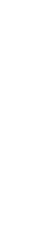 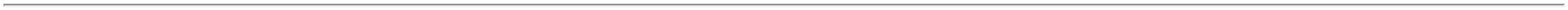 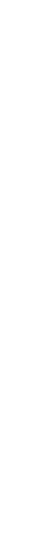 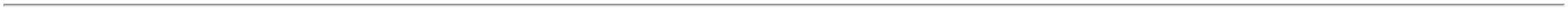 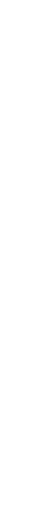 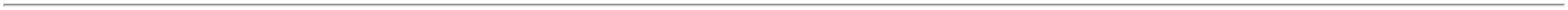 Rosana DeOliveiraMouraSONDA ASP TRAQC/VALVULA N.12 CXC/250UN,ComercialCirurgicaRioclarenseLtda- SP;- SensorialNão respondeuo e-mail deSONDA ASPIRACAO5 TRAQUEAL C/ VALVULA N 12 37835R$R$R$382,500057--PC--250 Unidade1,5300 0,0000-UNIDADEEMBRAMEDhomologação.12/12/202314:08;- Med Centere HDL Nãoatende asRosana DeOliveiraMouraSONDA URETRAL PVCSILICONIZADO N 08 -ESTERIL INDIVIDUAL EREGISTRO NO MINISTERIODA SAUDE.ComercialCirurgicaRioclarenseLtda- SPSONDA URETRALN.08 PCT C/20UN,CREMER/EMBRAMEDcondições depagamento. -BioplasmedNão respondeuo e-mail deR$R$R$4400CAIXA1500 Unidade0,8900 0,00001.335,000012/12/202314:08homologação.TotalParcial:R$41329.025.746,9000Total de Itens da Cotação: 81Total de Itens Impressos: 16Programaçãode EntregaPreço PreçoUnitário FábricaProdutoCódigoFabricanteEmbalagem FornecedorComentárioJustificativaRent(%) Quantidade Valor Total UsuárioTUBOENDOTRAQUEALCOM BALAO 7,5MMSOLIDOR, TUBOENDOTRAQUEALCOM BALAO 7,5MMSOLIDOR, MMRosana DeOliveiraMouraDMI MaterialMedicoHospitalarLtdaCANULA ENDOTRAQUEALC/CUFF 7.5 ESTERIL -UNIDADER$R$1037943-UNnull-10 Unidade R$ 33,60003,3600 0,000012/12/202314:08SOLIDOR, LAMEDIDCATETER EPIDURAL P/ANESTESIA CONTINUA N16G 36 -> CATETEREPIDURAL N 16G - PARAANESTESIA CONTINUA. EMNYLON POLIAMIDA.GRADUADO EM CM NALATERAL E EXTREMIDADEDISTAL COM ORIFICIOSLATERAIS. LISTARADIOPACA E ADAPTADORLUER LOCK COM TRAVAPOSITIVA E ADAPTADORQUE CONTROLARosana DeOliveiraMouraDMI MaterialMedicoHospitalarLtdaCATETERPERIDURAL 16G,PORTEXR$R$R$262,4000146637-UNIDADEnull-5 Unidade52,4800 0,000012/12/202314:08PROFUNDIDADE. ESTERILEM OXIDO - UNIDADECATETER EPIDURAL P/ANESTESIA CONTINUA N;- Hospfar Nãoatende ascondições deRosana DeOliveiraMoura18G 36 -EM NYLONDMI MaterialMedicoHospitalarLtdaGRADUADO EM CM NALATERAL E EXTREMIDADEDISTAL COM ORIFICIOSLATERAIS E ADAPTADORLAUER LOOK COM TRAVAPOSITIVA.CATETERPERIDURAL 18G,PORTEXpagamento. -CM Nãorespondeu o e-mail deR$R$R$156638-UNIDADEnull20 Unidade52,4800 0,00001.049,600012/12/202314:08homologação.CATETER INTRAVENOSOPERIFÉRICO C/DISPOSITIVO SEGURANÇAN22 -> ATOXICO,APIROGENICO, ESTÉRIL,EMBALADOINDIVIDUALMENTE. COMRG. MS. DEVERÁ CONTERDISPOSITIVO DE;- Medilar,Hospfar,Megamix eDimaster Nãoatende ascondições depagamento. -T. D. & V. Nãorespondeu o e-mail deRosana DeOliveiraMouraCATETERDMI MaterialMedicoHospitalarLtdaINTRAVENOSO 22GX 25MM C/DISP.SEG., polymedR$R$R$1619689-CXnull1000 Unidade1,6300 0,00001.630,000012/12/202314:08SEGURANÇA QUE ATENDA ANR 32 E PORTARIAhomologação.1748/2011. - UNIDADECLAMP UMBILICAL-CONFECCIONADO EMCORPO UNICO C/ MATERIALPLASTICO RESISTENTE,COMFORMATO E SISTEMADENTEADO TIPO PINCA EMV,C/ BORDASARREDONDADAS NAOTRAUMATICAS,DUPLAMENTESERRILHADAS P/ EVITARVAZAMENTO QUANDO EMUSO,APRESEN. UM SISTEMADE LACRE DEFINITIVO C/FECHO PLASTICOINVIOLAVEL,PRODUTOMEDICO HOSP. DE USOUNICO, ESTERIL, ANTIALERGICO ERosana DeOliveiraMouraDMI MaterialMedicoHospitalarLtda;- HDL Nãoatende ascondições de 0,3600 0,0000pagamento.CLAMP UMBILICALESTERIL, WILTEXR$R$R$216,00001938057-CXnull600 Unidade12/12/202314:08ASPIROGENCICO COMER.EM EMBALAGENSINDIVIDUAIS (BLISTER)ESTERILIZADO C/ OXIDO DEETILENO, INDIC.P/LIGADURA OU P/PRENDER O CORDÃOUMBILICAL DE RN.23DISPOSITIVO3907-DISPOSITIVOPUNCAO VENOSAPERIFERICO TIPOSCALP 25G ESTERILDESCARTAVEL,WILTEXCXDMI MaterialMedicoHospitalarLtdanull;- CirúrgicaSão José Não 0,3100 0,0000atende ascondições depagamento.R$R$300 Unidade R$ 93,0000 Rosana DeINTRAVENOSO PERIFERICON 25 -> DISPOSITIVOINTRAVENOSO PERIF5(SCALP) - DISPOSITIVOINTRAVENOSO PERIFERICON 25. COM DISPOSITIVO DEOliveiraMoura212/12/202314:08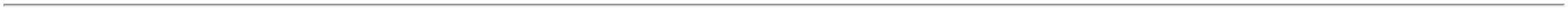 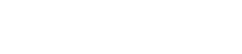 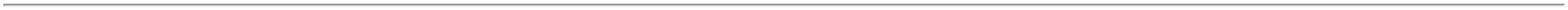 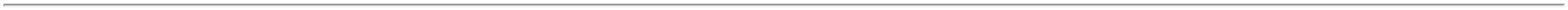 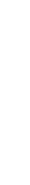 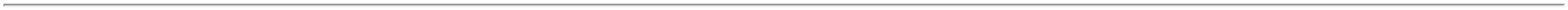 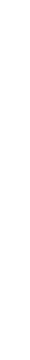 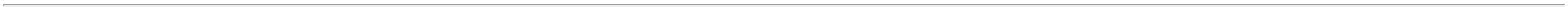 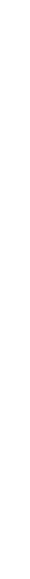 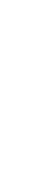 SEGURANCA. AGULHA C/PROTETOR FECHADO.SILICONIZADA. BIZELTRIFACETADO. ASASFLEXIVEIS. COR PADRAOCONFORME NUMERACAO.EXTENSAO COM CONEXAOLUER-LOCK. PROTETORFECHADO. ESTERIL. REGMS. EM CUMPRIMENTO ANR 32/2005. - UNIDADERosana DeOliveiraMouraFILTRO BACT. VIRALADULTOC/TRAQUEIA15/22MM EXT 15CM,UNDIS MEDICALDMI MaterialMedicoHospitalarLtda;- Gabisa Nãoatende ascondições de 8,1000 0,0000pagamento.FILTRO RESPIRATORIO P/VENTILADOR PULMONARMAQUET/SERVO - UNIDADER$R$R$162,000033674243138075--UNIDADEnullnull20 Unidade12/12/202314:08Rosana DeOliveiraMouraFIO POLYCRYLFECH.G.VIOLETA 190CM AG.4,8CMFIO ABSO SIN MULT 1-0AG1/2 4.8 A 5MCIRC.CIL.C/70 A 90CM -UNIDADEDMI MaterialMedicoHospitalarLtdaR$R$R$ENV--828 Unidade8,1000 0,00006.706,8000281001,12/12/2023POLYSUTURE14:08KIT DRENO DE TORAX N 30FR. 2000ML -> COMPOSTODE DRENO DE TORAX 30FRRADIOPACO ESTERIL COM 17858CONECTOR E SISTEMA DERosana DeOliveiraMouraDMI MaterialMedicoHospitalarLtdaDRENO DE TORAXTOROZAMM PVC 282000ML, ZAMMIR$R$39-UNIDADEnull2 UnidadeR$ 72,000036,0000 0,000012/12/2023DRENAGEM MEDIASTINAL14:082000ML EM PVC. - UNIDADE;- Dimaster eMed CenterNão atende ascondições depagamento. -Sensorial eSulmedic EireliNão respondeuo e-mail deRosana DeOliveiraMouraDMI MaterialMedicoHospitalarLtdaLAMINA DE BISTURI RETA N15 -MATERIAL : AÇOCARBONOLAMINA DE BISTURINR 15, STERILANCER$R$41380-CXnull100 Unidade R$ 34,00000,3400 0,000012/12/202314:08homologação.Rosana DeOliveiraMouraDMI MaterialMedicoHospitalarLtdaMASCARA LARINGEA9 DESCARTAVEL PVC S/ LATEX 73437N? 4MASCARA LARINGEADESCARTAVEL N 4,COMPERR$R$R$960,00004-UNIDADEnull-30 Unidade32,0000 0,000012/12/202314:08SERINGA DESC 05ML (GRAD;- Megamix,Cirúrgica SãoJosé, Med0,02ML)LUER SLIP (LISA) S/AGULHASERINGAHIPODÉRMICADESCARTÁVEL SEMAGULHA; CAPACIDADE PARAML - DEVE SER GRADUADAA CADA 0,2 ML (DIVIDIDAEM 25 PARTES IGUAIS);BICO LUER SLIP; ESTÉRIL(ETO), DE USO ÚNICO,ATÓXICA E APIROGÊNICACenter, HDL eDimaster Nãoatende ascondições de 0,2380 0,0000pagamento. -Werbran Nãorespondeu o e-mail deRosana DeOliveiraMouraDMI MaterialMedicoHospitalarLtdaSERINGA 5ML LUERSLIP, SALDANHARODRIGUESR$R$R$5237922-UNnull15000 Unidade53.570,000012/12/202314:08homologação.SERINGA DESC. 20ML S/AGULHA LUER SLIP (LISA) -;- Multifarma,Megamix,Cirúrgica SãoJosé, MedCenter e HDL 0,4300 0,0000Não atende as>- EM POLIPROPILENORosana DeOliveiraMouraSERINGA 20MLHASTE QUEBRAVELLUER SLIP,SALDANHARODRIGUESCRISTAL. ESCALA DE 1 ML.EMBOLO SILICONIZADO.EMBALADA EM PGC FACETRANSPARENTE.ESTERILIZADA EM OXIDODE ETILENO. - LUER SLIP(LISA) - UNIDADEDMI MaterialMedicoHospitalarLtdaR$R$R$5310073-UNnull18000 Unidade7.740,000012/12/202314:08condições depagamento.;- Multifarma,Med Center,Medicamental,Cirúrgica SãoJosé, HDL eDimaster Nãoatende ascondições de 0,2940 0,0000pagamento. -Rosana DeOliveiraMouraDMI MaterialMedicoHospitalarLtdaSERINGA DESC. BICO LUER4 SLIP S/AG.S/DISP.SEG. 10ML 37910SERINGA 10ML LUERSLIP, SALDANHARODRIGUESR$R$R$5-UNnull18000 Unidade5.292,0000-UNIDADE12/12/202314:08Global eSensorial Nãorespondeu o e-mail dehomologação.Rosana DeOliveiraMouraSONDA DE FOLEY LATEXSILICONIZ. 2 VIAS N 16 ->ESTERIL, EMBALAGEMINDIVIDUAL E REGISTRONO MINISTERIO DA SAUDE.SONDA FOLEYLATEXSILICONIZADO 2VIAS NR 16 FR BL30ML, SOLIDORDMI MaterialMedicoHospitalarLtda;- DimasterNão atende ascondições de 2,5200 0,0000pagamento.R$R$R$252,0000567046084609--CXCXnullnull100 Unidade12/12/202314:08SONDA DE FOLEY LATEXSILICONIZADO 2 VIAS Nº 18SONDA FOLEYLATEXSILICONIZADO 2VIAS NR 18 BL30ML, SOLIDORDMI MaterialMedicoHospitalarLtda;- DimasterR$R$10 Unidade R$ 39,3000 Rosana DeNão atende as 3,9300 0,0000condições depagamento. -Cirúrgica SãoJoséOliveiraMoura-> ESPECIFICAÇÃO:ESTÉRIL, EMBALAGEMINDIVIDUAL E REGISTRONO MINISTERIO DA SAÚDE.-UNIDADE12/12/202314:08Respondeuincorretamenteo itemsolicitado. -Sulmedic eSensorial Ltda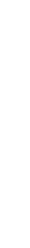 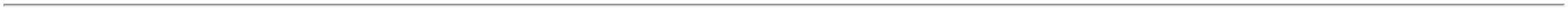 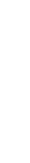 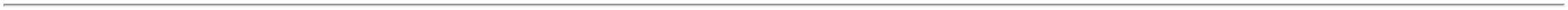 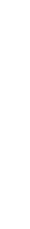 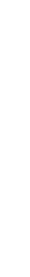 Não respondeuo e-mail dehomologação.Rosana DeOliveiraMouraDMI MaterialMedicoHospitalarLtda;- Gabisa Nãoatende ascondições de 14,2600 0,0000pagamento.SONDA DE FOLEY PUROSILICONE 2 VIAS N 08 -UNIDADESONDA FOLEYSILICONE 2V 08FRBL 3-5ML, WILTEXR$R$R$285,200066719059423826038257---CXUNIDADECXnull20 Unidade50 Unidade10 Unidade12/12/202314:08Rosana DeOliveiraMoura;- SulmedicEireli NãoSONDA P/ ALIMENTAÇÃOENTERAL INFANTIL EMPOLIURETANO 6FR -UNIDADESONDA P/ ALIMENT.ENTER. 6FR X600MM INF. GVFLEX,GV FLEXDMI MaterialMedicoHospitalarLtdamarca cotada:GVFLEXR$R$R$533,0000respondeu o e-mail dehomologação.10,6600 0,000012/12/202314:08Rosana DeOliveiraMouraSONDA P/ ALIMENTAÇÃOENTERAL INFANTIL EMPOLIURETANO 8FRSONDA P/ ALIMENT.ENTER. 8FR X600MM INF -DMI MaterialMedicoHospitalarLtdaMARCA COTADA:GV FLEXR$R$R$106,0000-10,6000 0,0000POLIURETANO - UNIDADEGVFLEX, GV FLEX12/12/202314:08;- Hospfar eMedilarRespondeuincorretamenteo itemsolicitado. -Bioplasmed eSensorial Nãorespondeu o e-mail deRosana DeOliveiraMouraSONDA URETRAL PVCSILICONIZADO N 04 -ESTERIL , EMBALAGEMINDIVIDUAL E REGISTRONO MINISTERIO DA SAUDE.SONDA URETRALPVC EMBALAGEMPLASTICA N 04 -REF. 266115,DMI MaterialMedicoHospitalarLtdaR$R$R$73398-UNnull1000 Unidade1,1500 0,00001.150,000012/12/2023EMBRAMED14:08homologação.-HDL Nãoatende ascondições depagamento.TotalParcial:R$55105.030.186,9000Total de Itens da Cotação: 81Total de Itens Impressos: 20Programaçãode EntregaPreço PreçoUnitário FábricaProdutoCódigoFabricanteEmbalagem FornecedorComentárioJustificativaRent(%) Quantidade Valor Total Usuário;-AGULHAMedicamental,Rosana DeOliveiraMouraAGULHASEGURANCA 26G13X0,45MM-CX100UN - SOL-CARESEGURANCA 26G Cirúrgica SãoAGULHA DESC. COMDISPOSITIVO DESEGURANÇA 13X4.5 -UNIDADEElloDistribuicaoLtda - Epp13X0,45MM-CX100UN SOL-MILLENIUMBRASIL IMPORTE EXPORT S/AJosé, Sol-Millennium eMegamix Nãoatende asR$R$R$810,0000237785-13000 Unidade0,2700 0,000012/12/202314:08condições depagamento.AGULHA DESC. COMDISPOSITIVO DESEGURANÇA 25X8 - C/BISEL TRIFACETADO EAFIADO, LUBRIFICADO C/SILICONE, CANHÃOTRANSLÚCIDO NA CORPADRÃO, PROTETORPLÁSTICO S/ FURO ESTÉRILEM ÓXIDO DE ETILENO EMBEM P.G.C REG. M.S -;- Go.Med,Med Center,Cirúrgica SãoJosé e Sol-MillenniumNão atende ascondições de 0,2700 0,0000pagamento. -Dispomed Nãorespondeu o e-mail dehomologação.AGULHASEGURANCA 21G25X0,8MM-CX100UN SOL-MILLENIUMBRASIL IMPORTE EXPORT S/ARosana DeOliveiraMouraAGULHASEGURANCA 21G5X0,8MM-CX100UNElloDistribuicaoLtda - EppR$R$R$319683-112000 Unidade23.240,0000-SOL-CARE12/12/202314:08DEVERÁ CONTERDISPOSITIVO DESEGURANÇA QUE ATENDA ANR 32 PORTARIA 1748/2011ELETRODO P/MONITORIZACAOCARDIACA;- Carvamay,Rosana DeOliveiraMouraELETRODO P/MONITORIZACAOCARDIACA ADULT -DESCARPACKMed Center eMed CenterNão atende as 0,2160 0,0000condições deELETRODODESC.MONIT.CARDIACAADULTO - UNIDADEElloDistribuicaoLtda - EppR$R$R$2538173-1ADULT8000 Unidade1.728,0000DESCARPACKDESCARTAVEISDO BRASIL LTDA12/12/202314:08pagamento.LUVA CIRURGICA ESTERIL N7,0 -> CONFECCIONADA EMLATEX NATURAL, FORMATOANATÔMICO COM ALTASENSIBILIDADE TATIL, COMBAINHA OU OUTRODISPOSITIVO CAPAZ DEASSEGURAR SEU AJUSTE,USO UNICO TEXTURAUNIFORME, BOA;- SulmedicEireli Nãorespondeu o e-mail dehomologação.- Megamix,Belive eMedilar Nãoatende ascondições depagamento.Rosana DeOliveiraMouraLUVA CIRURGICAC/PO TAM 7,0Distribuicao CX/50PR MEDIXELASTICIDADE,LUVA CIRURGICAC/PO TAM 7,0CX/50PR - MEDIXElloRESISTÊNCIA A TRAÇÃO,COMPR. MIN. DE 265 MM.LUBRIF C/POBIOABSORVIVEL,ATOXICO,QUE NAO CAUSE DANO AOORGANISMO,R$R$R$42382-13000 Pares1,3000 0,00003.900,0000Ltda - EppBRASIL PROD EODONT LTDA12/12/202314:08ESTERILIZAÇÃO P/ RAIOGAMA OU OXIDO DEETILENO. EMBALADA EIDENTIFICADA DE ACORDOCOM A NBR 13.391/ 95 E NR6DO MINIST. TRAB. E MINDA SAUDE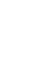 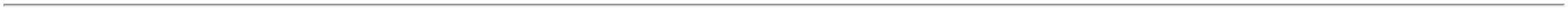 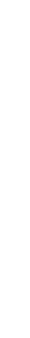 ;- Megamix,Hospfar, MedCenter, HDL,Coop.Unimed,Carvamay eDimaster Nãoatende ascondições depagamento. -Farma-go Nãoatinge oTOUCA CIRURGICA DESC.BRANCA C/ ELASTICO ->CONFECCIONADA EMTECIDO NÃO TECIDO (TNT), GRAMATURA 10, C/ELASTICO ELASTICOTOUCADESCARTAVEL PT100 UNIDDESCARPACKDESCARTAVEISDO BRASIL LTDARosana DeOliveiraMouraTOUCADESCARTAVEL PT00 UNID -DESCARPACKElloDistribuicaoLtda - EppR$R$R$81402-130000 Unidade10,0720 0,00002.160,000012/12/202314:08ESPECIAL NO PERÍMETRO,BOM ACABAMENTO,TAMANHO UNICO.faturamentomínimo.TotalParcial:R$56000.011.838,0000Total de Itens da Cotação: 81Total de Itens Impressos: 5Programaçãode EntregaPreço PreçoUnitário FábricaProdutoCódigoFabricanteEmbalagem FornecedorComentárioJustificativaRent(%) Quantidade Valor Total Usuário;- CM Nãorespondeu o e-mail deRosana DeOliveiraESPECULO VAGVAGISPEC MESTERIL - VAGISPECGleidsonRodriguesRanulfo Eireli- EppESPECULO VAGINALDESC.TAM.M ESTERILDESCARTAVEL - UNIDADEhomologação.- HDL Nãoatende ascondições depagamento.R$R$R$790,0000Moura3237948-UNIDADEnull500 Unidade1,5800 0,0000-KOLPLAST12/12/202314:08;- Dispomed eHDL Nãoatende asRosana DeOliveiraMouraESPECULO VAGVAGISPEC P NAOLUB ESTERIL - -GleidsonRodriguesRanulfo Eireli- Eppcondições depagamento. -Sensorial eGlobal Nãorespondeu o e-mail deESPECULO VAGINALDESC.TAM.P ESTERILDESCARTAVEL - UNIDADER$R$R$474,00003337950-UNIDADEnull300 Unidade1,5800 0,0000VAGISPEC/KOLPLAST12/12/202314:08homologação.Rosana DeOliveiraMouraSONDA URETRAL PVCSILICONIZADO N 10 -ESTERIL EM EMBALAGEMINDIVIDUALGleidsonRodriguesRanulfo Eireli- EppSONDA URETRALALIV No 10 FR - -MEDIXR$R$R$146,000077775678454451450452----PACOTEPACOTEPACOTEPACOTEnullnullnullnull--200 Unidade50 Unidade0,7300 0,000012/12/202314:08SONDA URETRAL PVCSILICONIZADO N 14 -Rosana DeOliveiraMouraGleidsonRodriguesRanulfo Eireli- EppSONDA URETRALALIV No 14 FR -MEDIX - MEDIX>ESTERIL, EMBALAGEMR$R$R$ 34,0000INDIVIDUAL E REGISTRONO MINISTRO DA SAUDE -UNIDADE0,6800 0,000012/12/202314:08SONDA URETRAL PVCSILICONIZADO N 16 ->ESTÉRIL, EMBALAGEMINDIVIDUAL E REGISTRONO MINISTERIO DA SAÚDE.Rosana DeOliveiraMouraSONDA URETRALALIVIO No 16 PCCOM 10 - SOLIDOR -SOLIDORGleidsonRodriguesRanulfo Eireli- Epp;- Hospfar Nãoatende asR$R$20 Unidade R$ 18,2000condições de 0,9100 0,0000pagamento.12/12/202314:08-UNIDADERosana DeOliveiraMoura;- Med Centere Hospfar Nãoatende ascondições depagamento.SONDA URETRAL PVCSILICONIZADO Nº 12 ->ESTERIL, EM EMBALAGEMINDIVIDUAL.GleidsonRodriguesRanulfo Eireli- EppSONDA URETRALALIV No 12 FR -MEDIX - MEDIXR$R$R$158,0000200 Unidade0,7900 0,000012/12/202314:08TotalParcial:R$1270.01.620,2000Total de Itens da Cotação: 81Total de Itens Impressos: 6Programaçãode EntregaPreço PreçoUnitário FábricaProdutoCódigoFabricanteEmbalagem FornecedorComentárioJustificativaRent(%) Quantidade Valor Total Usuário;- Megamix,HDL, Sol-Millennium,Cirúrgica SãoJosé, MedCenter eCarvamay Nãoatende ascondições depagamento. -Sulmedic Eirelie DispomedNão respondeuo e-mail deRosana DeOliveiraMouraAGULHA DESC. COMDISPOSITIVO DESEGURANCA 20X0.55MMAGULHA COMDISPOSITIVO DESEGURANCAR$R$R$126781-CXH M Borgesnull3000 Unidade0,5500 0,00001.650,000024G - UNIDADE20X5,5MM, SR12/12/202314:08homologação.ATADURA DE RAYONESTERIL APROX. 7.5CMX5M;- Med Center-(ROLO) -> ATADURA DEe Polar Fix Nãoatende ascondições depagamento. -Werbran Nãorespondeu o e-mail deRAYON 7.5 CM X 5 M CORBRANCA NAO ESTERIL BOAABSORCAO. BORDADEVIDAMENTE ACABADAISENTA DE DEFEITOSUNIFORMEMENTEENROLADAS. EMB.INDIVIDUAL NAO ESTERILREG MS - UNIDADERosana DeOliveiraMouraATADURA DE RAYONESTERIL 7.5CMX5M ,POLARFIXR$R$R$108,0000826090-UNDH M Borgesnull12 Unidade9,0000 0,000012/12/202314:08homologação.;- HipromedRespondeuicorretamenteo itemsolicitado. -Dimaster,Megamix, NL eLogmed Nãoatende asRosana DeOliveiraMouraDISPOSITIVO ADULTO 2VIAS Y EM SILICONEEQUIPO CONEXAO 2VIAS, VITALGOLDR$R$R$2237915-UNDH M Borgesnull2000 Unidade1,1900 0,00002.380,000012/12/202314:08condições depagamento.;- CMRespondeuincorretamenteo itemsolicitado. -Dispomed eCoop.UnimedNão atende ascondições depagamento.Rosana DeOliveiraMouraESPECULO VAGINALESTERIL TAMANHOG 200 UNIDADES50002, CRALESPECULO VAGINALDESC.TAM.G ESTERIL -UNIDADER$R$R$717,00003137947-UNH M Borgesnull300 Unidade2,3900 0,000012/12/202314:08ARTIGOSFIXADOR DE TUBOENDOTRAQUEALADULTO ESPUMAACOPLADA EMALGODAO EVELCRO, VITALFIXRosana DeOliveiraMouraFIXADOR P/TUBOENDOTRAQUEAL ADULTO - 38259UNIDADER$R$R$165,000038-UNDH M Borgesnull-30 Unidade5,5000 0,000012/12/202314:08SERINGA DESC 03ML (GRAD;- Megamix,HDL, CirúrgicaSão José, MedCenter e0,01ML)LUER SLIP (LISA) S/AGULHASERINGAHIPODÉRMICARosana DeOliveiraMouraDESCARTÁVEL SEMAGULHA; CAPACIDADE PARAML - DEVE SER GRADUADAA CADA 0,1ML (DIVIDIDAEM 30 PARTES IGUAIS);Dimaster Nãoatende ascondições de 0,2300 0,0000pagamento. -SERINGADESCARTAVEL 03MLBICO LUER SLIP, ABLR$R$R$5119277-UNDH M Borgesnull12000 Unidade32.760,000012/12/202314:08Global NãoBICO LUER SLIP; ESTÉRIL(ETO), DE USO ÚNICO,ATÓXICA E APIROGÊNICA.respondeu o e-mail dehomologação.TotalParcial:R$17342.07.780,0000Total de Itens da Cotação: 81Total de Itens Impressos: 6Programaçãode EntregaPreço PreçoUnitário FábricaProdutoCódigoFabricanteEmbalagem FornecedorComentárioJustificativaRent(%) Quantidade Valor Total UsuárioCONECTOR EM TPARA CONEXAO DECPAP - 08MM -CONECTOR EM TPARA CONEXAO DECPAP EM TUBO DEPURO SILICONEN204 COM LUMEMDE 08 MM,Rosana DeOliveiraMoura;- Bio InfinityRespondeuincorretamenteo itemPabloFerreira DosSantosCONECTOR EM T PARACONEXAO DE CPAP - 08MMR$R$R$2150375-UNnull50 Unidade38,6500 0,00001.932,50000407991719812/12/2023solicitado.14:08AUTOCLAVAVEL ETRANSPARENTE. -VENTCARE -VENTCARETotalParcial:R$50.01.932,5000Total de Itens da Cotação: 81Total de Itens Impressos: 1TotalGeral:R$171096.079.104,5000Clique aqui para geração de relatório completo com quebra de página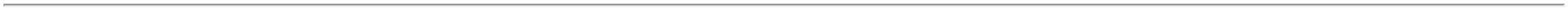 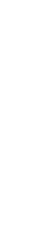 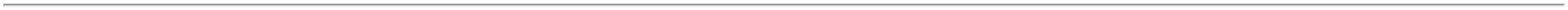 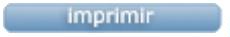 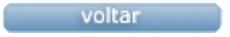 